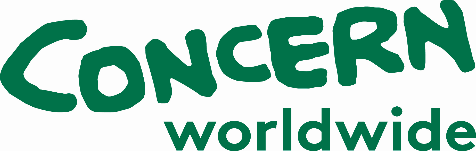 Tender AdvertProvision of Microwave Internet Services to Nyamlel Office Tender reference No:  CWW/SS/Juba/07677/2024/05Concern Worldwide is a non-governmental, international, humanitarian agency devoted to the relief, assistance and advancement of people in greatest need in less developed areas of the world.  Concern Worldwide South Sudan is now inviting reputable and reliable Microwave Technology Internet service providers to submit bids for provision of internet services to Concern Worldwide Nyamlel field office, Aweil west, NBeG State.Interested Internet Service Providers are invited to collect the complete tender document by requesting a softcopy by emailing tenders.southsudan@concern.net starting from Wednesday 5th June 2024.Bid(s) must be submitted in a sealed envelope on or before 18th June 2024 at 15:00 hour’s Local time and dropped in the tender box at Concern Worldwide Juba office reception. The envelope should be clearly marked “Provision of Microwave Technology Internet Services” and should be addressed to: Country DirectorConcern Worldwide South SudanGoshen House, Kololo/Airport Road, Juba, South SudanBid documents submitted after the deadline, will not be accepted. The bid documents will be opened                                                             at Concern Worldwide office Goshen House along Airport Road, Juba South Sudan on 18th June 2024 at 15:30 hours.For inquiries regarding this tender, please contact Concern Worldwide by email on tenders.southsudan@concern.netConcern Worldwide deserves the right to reject any bid and to cancel the procurement process wholly or in part without assigning or giving reason(s) for its decision.